                                                                           Matemática - Medidas de Tempo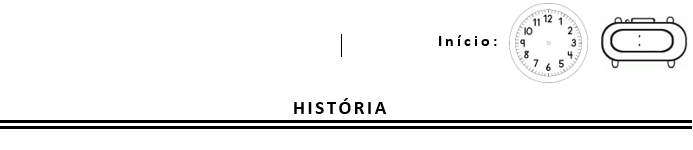 Hoje, quinta -feira, iniciamos um novo mês. Outubro. É o  décimo mês do ano no calendário e  tem duração de 31 dias.Seu nome se origina do Latim, octo (oito), dado que era o oitavo mês do calendário romano, que começava em março.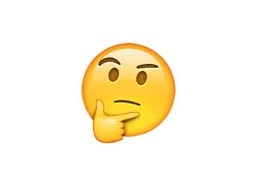 Será que neste mês temos aniversariantes na Turma do Terceiro Ano?Será que tem algum feriado, no mês de outubro?Será que acontecerá algum fenômeno astronômico?Bem, antes de saber tudo isso e de responder outras perguntas.... Vamos construir o calendário do mês de outubro. 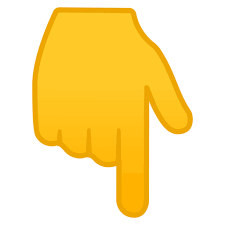 Siga o passo a passo.Você pode utilizar uma folha de sulfite, cartolina ou outro material mais firme para a base do calendário  e  algum material reciclável  como: tampinhas, rolhas ou copinhos. Se usar material reciclável, precisará de 31 unidades (uma para cada dia).Na folha que você escolheu para ser a base do seu calendário , crie 31 espaços  do mesmo tamanho , utilizando quase toda a base. Lembre-se antes de listar todas as informações que deve conter um calendário. Vou começar e você continua: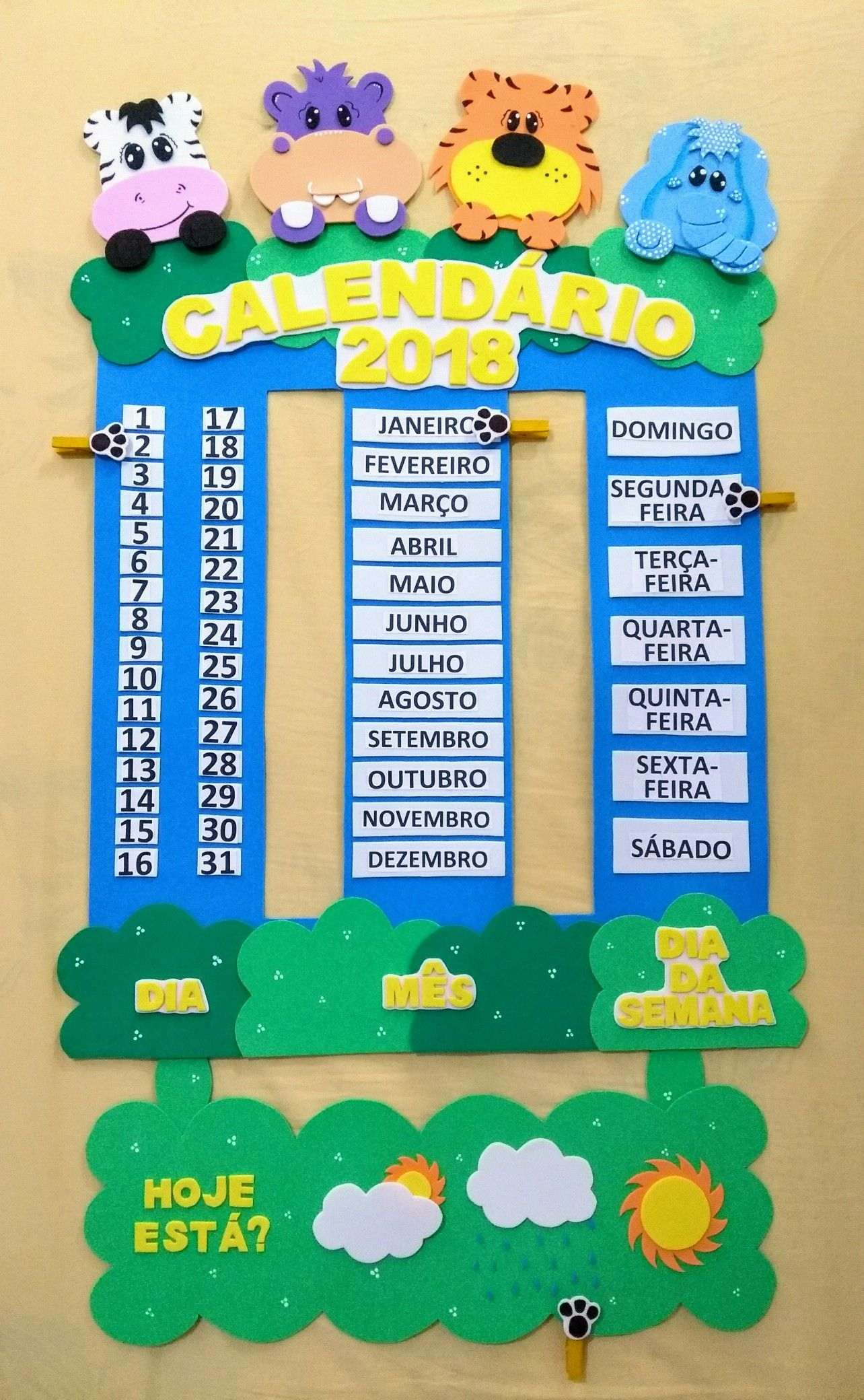 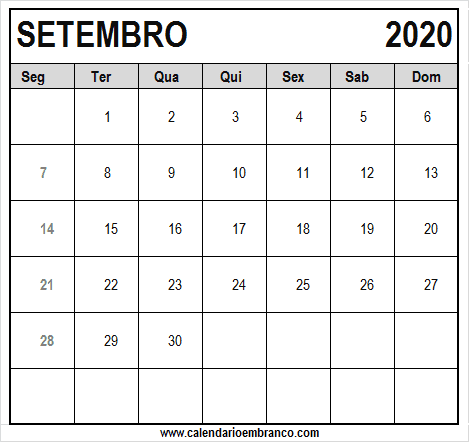 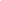 CalendárioMês.Dias do mês.______________________________________________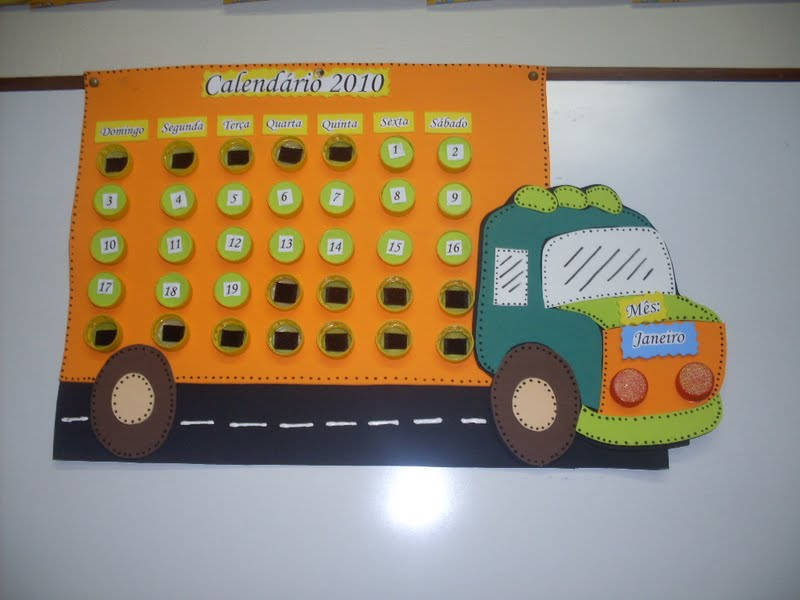 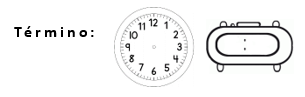 